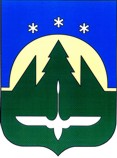 Муниципальное образованиеХанты-Мансийского автономного округа – Югрыгородской округ город Ханты-МансийскДУМА ГОРОДА ХАНТЫ-МАНСИЙСКАРЕШЕНИЕ№ 156-VI РД							                                              Принято									29 сентября 2017 годаО внесении изменений в Решение Думы города Ханты-Мансийска от 29 апреля 2011 года №22«О структуре аппарата Думыгорода Ханты-Мансийска»Рассмотрев проект изменений в Решение Думы города Ханты-Мансийска  от 29 апреля 2011 года №22 «О структуре аппарата Думы города Ханты-Мансийска» (в редакции Решения Думы города Ханты-Мансийска от 30 марта 2012 года №209), руководствуясь частью 1 статьи 69 Устава города Ханты-Мансийска,Дума города Ханты-Мансийска РЕШИЛА:Внести в Решение Думы города Ханты-Мансийска от 29 апреля 2011 года №22 «О структуре аппарата Думы города Ханты-Мансийска» (далее – Решение) следующие изменения:а) пункты 5, 6, 7 приложения к Решению признать утратившими силу;б) пункт 4 приложения к Решению считать пунктом 3.Председатель Думы города Ханты-Мансийска                                                                   К.Л. Пенчуков										Подписано								29 сентября 2017 года